РАБОЧАЯ ПРОГРАММА УЧЕБНОЙ ДИСЦИПЛИНЫ Литература 2020Рабочая программа общеобразовательной учебной дисциплины предназначена для изучения в профессиональных образовательных организациях СПО, реализующих образовательную программу среднего общего образования в пределах освоения программы подготовки квалифицированных рабочих, служащих и специалистов среднего звена и (ППКРС и ППССЗ СПО) на базе основного общего образования при подготовке квалифицированных рабочих, служащих и специалистов среднего звенаРабочая программа разработана на основе требований ФГОС среднего общего образования, предъявляемых к структуре, содержанию и результатам освоения учебной дисциплины, в соответствии с Рекомендациями по организации получения среднего общего образования в пределах освоения образовательных программ среднего профессионального образования на базе основного общего образования с учетом требований федеральных государственных образовательных стандартов и получаемой профессии или специальности среднего профессионального образования (письмо Департамента государственной политики в сфере подготовки рабочих кадров и ДПО Минобрнауки России от 17.03.2015 № 06-259), с учетом Примерной основной образовательной программы среднего общего образования, одобренной решением федерального учебно-методического объединения по общему образованию (протокол от 28 июня 2016 г. № 2/16-з).Организация-разработчик: государственное автономное  учреждение Калининградской области профессиональная образовательная организация «Колледж предпринимательства»Разработчики: Жулега В.В.  – ГАУ КО «Колледж предпринимательства», преподавательРабочая программа учебной дисциплины рассмотрена на заседании отделения общеобразовательных дисциплин. Протокол № 1 от 31.08.2020 г.СОДЕРЖАНИЕ1. ПАСПОРТ РАБОЧЕЙ ПРОГРАММЫ УЧЕБНОЙ ДИСЦИПЛИНЫ Литература1.1. Область применения программыРабочая программа учебной дисциплины является частью программ подготовки квалифицированных рабочих, служащих и специалистов среднего звена, обучающихся на базе основного общего образования, разработанных в соответствии с Рекомендациями Министерства образования и науки РФ по организации получения среднего общего образования в пределах освоения образовательных программ среднего профессионального образования на базе основного общего образования с учетом требований федеральных государственных образовательных стандартов и получаемой профессии или специальности среднего профессионального образования для использования в работе профессиональных образовательных организаций (письмо Департамента государственной политики в сфере подготовки рабочих кадров от 17 марта 2015 г. N 06-259)1.2. Место дисциплины в структуре программы подготовки квалифицированных рабочих, служащих и специалистов среднего звена: Учебная дисциплина Литература является учебным предметом из обязательной предметной области «Филология» ФГОС среднего общего образования. В профессиональной образовательной организации, учебная дисциплина Литература изучается в общеобразовательном цикле учебного плана ППКРС и ППССЗ на базе основного общего образования с получением среднего общего образования.В учебном плане ППКРС и ППССЗ учебная дисциплина Литература входит в состав общих общеобразовательных учебных дисциплин, формируемых из обязательных предметных областей ФГОС среднего общего образования, для профессий и специальностей СПО.1.3. Цели и задачи учебной дисциплины – требования к результатам освоения учебной дисциплины: Освоение содержания учебной дисциплины Литература обеспечивает достижение обучающимися следующих результатов:личностных:− сформированность мировоззрения, соответствующего современному уровню развития науки и общественной практики, основанного на диалоге культур, а также различных форм общественного сознания, осознание своего места в поликультурном мире; − сформированность основ саморазвития и самовоспитания в соответствии с общечеловеческими ценностями и идеалами гражданского общества; готовность и способность к самостоятельной, творческой и ответственной деятельности; − толерантное сознание и поведение в поликультурном мире, готовность и способность вести диалог с другими людьми, достигать в нем взаимопонимания, находить общие цели и сотрудничать для их достижения; − готовность и способность к образованию, в том числе самообразованию, на протяжении всей жизни; сознательное отношение к непрерывному образованию как условию успешной профессиональной и общественной деятельности;− эстетическое отношение к миру;− совершенствование духовно-нравственных качеств личности, воспитание чувства любви к многонациональному Отечеству, уважительного отношения к русской литературе, культурам других народов; − использование для решения познавательных и коммуникативных задач различных источников информации (словарей, энциклопедий, интернет - ресурсов и др.); метапредметных:− умение понимать проблему, выдвигать гипотезу, структурировать материал, подбирать аргументы для подтверждения собственной позиции, выделять причинно-следственные связи в устных и письменных высказываниях, формулировать выводы;− умение самостоятельно организовывать собственную деятельность, оценивать ее, определять сферу своих интересов;− умение работать с разными источниками информации, находить ее, анализировать, использовать в самостоятельной деятельности; − владение навыками познавательной, учебно-исследовательской и проектной деятельности, навыками разрешения проблем; способность и готовность к самостоятельному поиску методов решения практических задач, применению различных методов познания; предметных: − сформированность устойчивого интереса к чтению как средству познания других культур, уважительного отношения к ним; − сформированность навыков различных видов анализа литературных произведений; − владение навыками самоанализа и самооценки на основе наблюдений за собственной речью; − владение умением анализировать текст с точки зрения наличия в нем явной и скрытой, основной и второстепенной информации; − владение умением представлять тексты в виде тезисов, конспектов, аннотаций, рефератов, сочинений различных жанров; − знание содержания произведений русской и мировой классической литературы, их историко-культурного и нравственно-ценностного влияния на формирование национальной и мировой культуры; − сформированность умений учитывать исторический, историко-культурный контекст и контекст творчества писателя в процессе анализа художественного произведения; − способность выявлять в художественных текстах образы, темы и проблемы и выражать свое отношение к ним в развернутых аргументированных устных и письменных высказываниях; − владение навыками анализа художественных произведений с учетом их жанрово-родовой специфики; осознание художественной картины жизни, созданной в литературном произведении, в единстве эмоционального личностного восприятия и интеллектуального понимания; − сформированность представлений о системе стилей языка художественной литературы.1.4. Количество часов на освоение программы дисциплины:Максимальной учебной нагрузки обучающегося 336 часов, в том числе:	обязательной аудиторной учебной нагрузки обучающегося 224 часа;	    самостоятельной работы обучающегося 112 часов2. СТРУКТУРА И СОДЕРЖАНИЕ УЧЕБНОЙ ДИСЦИПЛИНЫЛитература2.1. Объем учебной дисциплины и виды учебной работы	2.2. Тематический план и содержание учебной дисциплины ЛитератураДля характеристики уровня освоения учебного материала используются следующие обозначения:1 - ознакомительный (узнавание ранее изученных объектов, свойств); 2 - репродуктивный (выполнение деятельности по образцу, инструкции или под руководством)3 - продуктивный (планирование и самостоятельное выполнение деятельности, решение проблемных задач)3. УСЛОВИЯ РЕАЛИЗАЦИИ РАБОЧЕЙ ПРОГРАММЫ УЧЕБНОЙ ДИСЦИПЛИНЫ3.1.	Материально-техническое обеспечениеУчебная дисциплина изучается в кабинете русского языка и литературы.Оборудование учебного кабинета:-	рабочие места по количеству студентов;-	рабочее место преподавателя;-	комплект учебно-наглядных пособий «Русский язык и литература. Литература 10-11»; - наглядные и электронные пособия;- методические разработки уроков и мероприятий. Технические средства обучения:НоутбукДоска интерактивнаяПроектор стационарныйПлазменная панель3.2.	Информационное обеспечение обученияПеречень учебных изданий, Интернет-ресурсов, дополнительной литературыРекомендуемая литература:Основные источники:Сухих И.Н. «Русский язык и литература. Литература XX века». Учебник для 10 класса (базовый уровень) в 2-частях. М.: «Академия», 2018 год.Сухих И.Н. «Русский язык и литература. Литература XX века». Практикум для 10 класса (базовый уровень). М.: «Академия», 2018 год.Сухих И.Н. «Русский язык и литература. Литература в 10 классе (базовый уровень)». Книга для учителя. М.: «Академия», 2018 год.Сухих И.Н. «Русский язык и литература. Литература XX века». Учебник для 11 класса (базовый уровень) в 2-частях. М.: «Академия», 2018 год.Сухих И.Н. «Русский язык и литература. Литература XX века». Практикум для 11 класса (базовый уровень). М.: «Академия», 2018 год.Сухих И.Н. «Русский язык и литература. Литература в 11 классе (базовый уровень)». Книга для учителя. М.: «Академия», 2018 год.Агеносов В.В. и др. «Русский язык и литература. Литература» (углубленный уровень). 11 класс – М., 2014.Русская литература ХХ в. (ч. 1, 2). 11 кл. / Под ред. В.П. Журавлева.Литература (ч. 1, 2). 11 кл. / Программа под ред. В.Г. Маранцман. – М., 2002.Лебедев Ю.В. «Русский язык и литература. Литература» (базовый уровень) 10 кл. – М., 2003.Маранцман В.Г. и д. Литературе. Программа (ч. 1, 2). 10 кл. – М., 2014.Обернихина Г.А., Антонова А.Г., Вольнова И.Л. и др. Литература: учебник для среднего проф. Образования в 2 ч. / Под ред. Обернихиной Г.А. – М., 2015. Обернихина Г.А., Антонова А.Г., Вольнова И.Л. и др. Литература. Практикум: учеб. пособие. /Под ред. Г.А. Обернихиной. – М., 2014.Для преподавателей:Федеральный закон от 29.12.2012 № 273 –ФЗ «Об образовании в Российской Федерации»Приказ Минобрнауки России от 17. 05.2012 № 413 «Об утверждении федерального государственного образовательного стандарта среднего (полного) общегообразования»Приказ Минобрнауки России от 29.12.2014 № 1645»О внесении изменений в Приказ Министерства образования и науки Российской Федерации от 17.05.2012 № 413 «Об утверждении федерального государственного образовательного стандарта среднего (полного) общего образованияПисьмо Департамента государственной политики в сфере подготовки рабочих кадров и ДПО Минобрнауки России от 17.03. 2015 № 06-259 «Рекомендации по организации получения среднего общего образования в пределах освоения образовательных программ среднего профессионального образования на базе основного общего образования с учетом требований федеральных государственных образовательных стандартов и получаемой профессии или специальности среднего профессионального образования»Белокурова С.П., Сухих И.Н.. Русский язык и литература. Русская литература в 10классе (базовый уровень).  Книга для учителя/ под ред. И.Н.Сухих, - М., 2018Белокурова С.П., Дорофеева М.Г., Ежова И.В. и др. Русский язык и литература. Литература в 11 классе (базовый уровень). Книга для учителя/ под ред. Сухих И.Н. – М., 2018Бурменская Г.В., Володарская И.А. и др. Русский язык и литература. Литература в 11 классе (базовый уровень). Книга для учителя / под ред. Сухих И.Н. – М., 2018Бурменская Г.В., Володарская И.А. и др. Формирование универсальных и учебных действий в основной школе: от действия к мысли. Система заданий: пособие для учителя / под ред. Асмолова А.Г. – М., 2010Карнаух Н.Л. Наши творческие работы // Литература. 8 кл. Дополнительные материалы/ авт. – составитеь Беленький Г.И., Хренова О.М. – М., 2011Панфилова А.П. Инновационные педагогические технологии. – М., 2014Электронные пособия:Миронова Ю.С. «Литература в схемах и таблицах». Санкт-Петербург: «Тритон», .Виртуальная школа Кирилла и Мефодия. Уроки литературы 10-11 классы. CD-диски.Современная универсальная российская энциклопедия. Большая энциклопедия Кирилла и Мефодия, 2007 год.Уроки литературы с применением информационных технологий. Мультимедийное приложение к урокам. М.:. «Планета», 2011 год.Интернет – ресурсы:Электронный ресурс «Литература». Форма доступа: www.alleng.ru Электронный ресурс «Кабинет литературы». Форма доступа: ruslit.ioso.ru Электронный ресурс «Литература». Форма доступа: www.gramma.ru Электронный ресурс «Литературоведческие словари». Форма доступа: www.slovari.ruwww. gramma.ru (сайт «Культура письменной речи»)www.krugosvet. ru (Энциклопедия «Кругосвет»)www.school – collection.edu.ru (сайт «Единая коллекция цифровых образовательных ресурсов»)www.sprawka.gramota.ru (сайт «Справочная служба русского языка») Электронный ресурс «Электронная версия газеты « Литература». Форма доступа: rus.1september.ru4. Контроль и оценка результатов освоения УЧЕБНОЙ Дисциплины Контроль и оценка результатов освоения учебной дисциплины осуществляется преподавателем в процессе проведения практических занятий, тестирования, а также выполнения студентов индивидуальных заданий, проектов, исследований.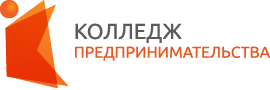 государственное автономное учреждение  Калининградской области профессиональная  образовательная организация «Колледж предпринимательства»стр.ПАСПОРТ РАБОЧеЙ ПРОГРАММЫ УЧЕБНОЙ ДИСЦИПЛИНЫ4СТРУКТУРА и содержание УЧЕБНОЙ ДИСЦИПЛИНЫ7условия реализации РАБОЧЕй программы учебной дисциплины24Контроль и оценка результатов Освоения учебной дисциплины26Вид учебной работыОбъем часовМаксимальная учебная нагрузка (всего)336Обязательная аудиторная учебная нагрузка (всего) 224в том числе:     Практические занятия82Самостоятельная работа обучающегося (всего)112в том числе:     Работа с информационными источниками25     Подготовка докладов (сообщений или рефератов)40     Исследовательские проекты20     Составление презентаций на электронных носителях20     Аналитическое чтение7Итоговая аттестация в форме дифференцированного зачетаИтоговая аттестация в форме дифференцированного зачетаНаименование разделов и темСодержание учебного материала, лабораторные, практические занятия, самостоятельная работа обучающихсяСодержание учебного материала, лабораторные, практические занятия, самостоятельная работа обучающихсяСодержание учебного материала, лабораторные, практические занятия, самостоятельная работа обучающихсяОбъем часовУровеньосвоения122234Раздел 1.РУССКАЯ ЛИТЕРАТУРА XIX ВЕКАРУССКАЯ ЛИТЕРАТУРА XIX ВЕКАРУССКАЯ ЛИТЕРАТУРА XIX ВЕКАТема 1.1. Развитие русской литературы и культуры в первой половине XIX века.Содержание учебного материалаСодержание учебного материалаСодержание учебного материала4Тема 1.1. Развитие русской литературы и культуры в первой половине XIX века.1.1.Историко-культурный процесс рубежа XVIII — XIX веков. Литературные общества и кружки. Зарождение русской литературной критики. Становление реализма в русской литературе. Русское искусство.12Тема 1.1. Развитие русской литературы и культуры в первой половине XIX века.Практические занятияПрактические занятияПрактические занятия1Тема 1.1. Развитие русской литературы и культуры в первой половине XIX века.1.1.Литературные направления  первой половины XIX века.1Тема 1.1. Развитие русской литературы и культуры в первой половине XIX века.Самостоятельная работа обучающихсяСамостоятельная работа обучающихсяСамостоятельная работа обучающихся2Тема 1.1. Развитие русской литературы и культуры в первой половине XIX века.Исследование и подготовка доклада (сообщения или реферата): «Судьба классицизма и сентиментализма в начале XIX века», «Самобытность русского романтизма» «Реализм как культурная эпоха», «Три периода русского реализма», «Два поколения русских писателей-реалистов как единая «семья»: от Грибоедова до Чехова», «Особенности общественно-исторической и литературной жизни 1840-х годов», «Развитие русской литературной критики».2Тема 1.2.Александр Сергеевич Пушкин .Содержание учебного материалаСодержание учебного материалаСодержание учебного материала8Тема 1.2.Александр Сергеевич Пушкин .1.1. «Чувства добрые» в лирике А. С. Пушкина: мечты о «вольности святой». Душевное благородство и гармоничность в выражении любовного чувства.22Тема 1.2.Александр Сергеевич Пушкин .2.2.Лирика Пушкина: темы и жанры. Философская лирика Пушкина: эволюция жанра элегии.22Тема 1.2.Александр Сергеевич Пушкин .3.3.Поэма «Медный всадник». Проблема личности и государства в поэме.22Тема 1.2.Александр Сергеевич Пушкин .Практические занятияПрактические занятияПрактические занятия2Тема 1.2.Александр Сергеевич Пушкин .1.1.Периодизация пушкинского творчества. Подготовить краткое сообщение о главных событиях жизни поэта в один  из периодов.2Тема 1.2.Александр Сергеевич Пушкин .2.2.Трагический конфликт человека и истории в поэме «Медный всадник». Написать размышление на тему: «Философия истории у Пушкина».2Тема 1.2.Александр Сергеевич Пушкин .Самостоятельная работа обучающихсяСамостоятельная работа обучающихсяСамостоятельная работа обучающихся4Тема 1.2.Александр Сергеевич Пушкин .Исследование и подготовка доклада (сообщения или реферата): «Пушкин в воспоминаниях современников», «Предки Пушкина и его семья», «Царскосельский лицей и его воспитанники», «Судьба Н. Н. Пушкиной», «Дуэль и смерть А. С. Пушкина». Сочинение по поэме А.С. Пушкина «Медный всадник». Наизусть стихотворение по выбору студентов.4Тема 1.3.Михаил Юрьевич Лермонтов.Содержание учебного материалаСодержание учебного материалаСодержание учебного материала4Тема 1.3.Михаил Юрьевич Лермонтов.1.1.Тема одиночества в лирике Лермонтова. Поэт и общество. Темы, мотивы и образы ранней лирики Лермонтова. Жанровое и художественное своеобразие творчества М. Ю. Лермонтова петербургского и кавказского периодов. Трагизм любовной лирики Лермонтова.12Тема 1.3.Михаил Юрьевич Лермонтов.Практические занятияПрактические занятияПрактические занятия1Тема 1.3.Михаил Юрьевич Лермонтов.1.1.Образ Родины в лермонтовской лирике.Стихотворение «Родина». Письменный анализ стихотворения по плану.1Тема 1.3.Михаил Юрьевич Лермонтов.Самостоятельная работа обучающихсяСамостоятельная работа обучающихсяСамостоятельная работа обучающихся2Тема 1.3.Михаил Юрьевич Лермонтов.Исследование и подготовка доклада (сообщения или реферата): «Кавказ в судьбе и творчестве Лермонтова», «М.Ю. Лермонтов в воспоминаниях современников», «М. Ю. Лермонтов — художник», «Любовная лирика Лермонтова». «Моё любимое стихотворение А.С. Пушкина (М.Ю. Лермонтова): восприятие, истолкование, оценка (анализ стихотворения)». Наизусть стихотворение по выбору студентов.2Тема 1.4.Николай Васильевич Гоголь.Содержание учебного материалаСодержание учебного материалаСодержание учебного материала6Тема 1.4.Николай Васильевич Гоголь.1.1. «Петербургские повести»: проблематика и художественное своеобразие. Особенности сатиры Гоголя. Значение творчества Н.В. Гоголя в русской литературе22Тема 1.4.Николай Васильевич Гоголь.2.2.Повесть «Невский проспект». «О, не верьте этому Невскому проспекту!».22Тема 1.4.Николай Васильевич Гоголь.Практические занятияПрактические занятияПрактические занятия2Тема 1.4.Николай Васильевич Гоголь.1.1.Урок развития речи по творчеству А.С. Пушкина, М.Ю. Лермонтова, Н.В. Гоголя2Тема 1.4.Николай Васильевич Гоголь.Самостоятельная работа обучающихсяСамостоятельная работа обучающихсяСамостоятельная работа обучающихся2Тема 1.4.Николай Васильевич Гоголь.Исследование и подготовка доклада (сообщения или реферата): «Петербург в жизни и творчестве Н. В. Гоголя», «Н. В. Гоголь в воспоминаниях современников». Работа с дополнительной литературой (подготовка доклада) по теме «Романтизм и реализм» или с критической литературой (подготовка доклада) по теме «В. Г. Белинский о Гоголе».2Тема 1.5Особенности развития русской литературы второй половины XIX века.Содержание учебного материалаСодержание учебного материалаСодержание учебного материала6Тема 1.5Особенности развития русской литературы второй половины XIX века.1.1.Особенности развития русской литературы второй половины XIX века. Культурно-историческое развитие России середины XIX века. Конфликт либерального дворянства и разночинной демократии. Отмена крепостного права. Крымская война. Народничество. Литературная критика и журнальная полемика 1860-х годов о «лишних людях» и «новом человеке» в журналах «Современник», «Отечественные записки», «Русское слово». Газета «Колокол», общественно-политическая и литературная деятельность А. И. Герцена, В. Г. Белинского.21Тема 1.5Особенности развития русской литературы второй половины XIX века.Самостоятельная работа обучающихсяСамостоятельная работа обучающихсяСамостоятельная работа обучающихся4Тема 1.5Особенности развития русской литературы второй половины XIX века.Подготовка мультимедийной презентации на одну из предложенных тем: «Реализм. Расцвет реализма в русской    литературе во второй половине 19 века», «Обзор русской литературы второй половины 19 века». Исследование и подготовка доклада (сообщения или реферата): «Что делать?» — главный вопрос эпохи 1850—1860-х годов»; «Духовные искания русской культуры второй половины XIX века». Подготовка и проведение заочной экскурсии «По залам Третьяковской галереи». 4Тема 1.6Александр Николаевич ОстровскийСодержание учебного материалаСодержание учебного материалаСодержание учебного материала12Тема 1.6Александр Николаевич Островский1.1.Социально-культурная новизна драматургии. Драма «Гроза». Творческая история драмы. Жанровое своеобразие. Художественные особенности драмы.61Тема 1.6Александр Николаевич Островский2.2.Калинов и его обитатели (система персонажей). Самобытность замысла, оригинальность основного характера, сила трагической развязки в судьбе героев драмы.62Тема 1.6Александр Николаевич Островский3.3.Образ Катерины — воплощение лучших качеств женской натуры. Конфликт романтической личности с укладом жизни, лишенной народных нравственных основ. Мотивы искушений, мотив своеволия и свободы в драме. Роль персонажей второго ряда в пьесе. Малый театр и драматургия А.Н. Островского62Тема 1.6Александр Николаевич Островский4.4.Драма «Бесприданница». Социальные и нравственные проблемы в драме. Лариса и ее окружение. Художественные особенности драмы «Бесприданница». Основные сюжетные линии драмы. Тема «маленького человека» в драме «Бесприданница».62Тема 1.6Александр Николаевич ОстровскийПрактические занятияПрактические занятияПрактические занятия2Тема 1.6Александр Николаевич ОстровскийКатерина в оценке Н. А. Добролюбова и Д. И. Писарева. Позиция автора и его идеал.2Тема 1.6Александр Николаевич ОстровскийСамостоятельная работа обучающихсяСамостоятельная работа обучающихсяСамостоятельная работа обучающихся4Тема 1.6Александр Николаевич ОстровскийПроанализировать полемику вокруг финала драмы «Бесприданница» в театре и кино и сформулировать свою позицию. Составить рассказ о быте и нравах купечества по картинам художника Кустодиева. Исследовательские проекты на темы: «Роль «говорящих» имен и фамилий в пьесах А.Н. Островского», «Проблема жанра «Грозы» А.Н. Островского в русской критике», «Купечество у А.Н. Островского, Н.С. Лескова и Ф.М. Достоевского».4Тема 1.7Иван Александрович Гончаров.Содержание учебного материалаСодержание учебного материалаСодержание учебного материала10Тема 1.7Иван Александрович Гончаров.1.1. «Обломов». Творческая история романа. Своеобразие сюжета и жанра произведения. Проблема русского национального характера в романе.41Тема 1.7Иван Александрович Гончаров.2.2.Сон Ильи Ильича как художественно-философский центр романа. Образ Обломова. Противоречивость характера Обломова. Обломов как представитель своего времени и вневременной образ. Типичность образа Обломова. Эволюция образа Обломова42Тема 1.7Иван Александрович Гончаров.3.3.Штольц и Обломов. Прошлое и будущее России. Проблемы любви в романе. Любовь как заклад человеческих отношений (Ольга Ильинская — Агафья Пшеницына). 42Тема 1.7Иван Александрович Гончаров.Практические занятияПрактические занятияПрактические занятия4Тема 1.7Иван Александрович Гончаров.1.1.Спор Обломова и Штольца об идеале. Выборочный пересказ эпизода.4Тема 1.7Иван Александрович Гончаров.2.2.«Сон Обломова». Аналитическое чтение гл. 1 романа «Обломов».4Тема 1.7Иван Александрович Гончаров.3.3.Оценка романа «Обломов» в критике (Н. Добролюбов, Д.И. Писарев, И. Анненский).4Тема 1.7Иван Александрович Гончаров.4.4.Урок развития речи «Творчество А.Н. Островского, И.А. Гончарова».4Тема 1.7Иван Александрович Гончаров.Самостоятельная работа обучающихсяСамостоятельная работа обучающихсяСамостоятельная работа обучающихся2Тема 1.7Иван Александрович Гончаров.Исследование и подготовка реферата: «Захар — второй Обломов», «Женские образы в романах Гончарова», «В чем трагедия Обломова?», «Что такое “обломовщина”?», «Художественная деталь в романе “Обломов”». 2Тема 1.8Иван Сергеевич Тургенев.Содержание учебного материалаСодержание учебного материалаСодержание учебного материала14Тема 1.8Иван Сергеевич Тургенев.1.1.Психологизм творчества И.С. Тургенева . Тема любви в творчестве И. С. Тургенева (повести «Ася», «Первая любовь», «Стихотворения в прозе»). Их художественное своеобразие. Типизация общественных явлений в романах И. С. Тургенева. Своеобразие художественной манеры Тургенева-романиста.62Тема 1.8Иван Сергеевич Тургенев.2.2.Роман «Отцы и дети». Смысл названия романа. Отображение в романе общественно-политической обстановки 1860-х годов. Проблематика романа. Особенности композиции романа. Базаров в системе образов романа. Нигилизм Базарова и пародия на нигилизм в романе (Ситников и Кукшина). Взгляды Базарова на искусство, природу, общество. Базаров и Кирсановы. Базаров и Одинцова. Любовная интрига в романе и ее роль в раскрытии идейно-эстетического содержания романа. Базаров и родители.62Тема 1.8Иван Сергеевич Тургенев.Практические занятияПрактические занятияПрактические занятия4Тема 1.8Иван Сергеевич Тургенев.1.1.Сущность споров, конфликт «отцов» и «детей». Авторская позиция в романе. Полемика вокруг романа «Отцы и дети» (Д.И. Писарев, Н. Страхов, М. Антонович).4Тема 1.8Иван Сергеевич Тургенев.2.2.Образ Евгения Базарова. Конспект статьи Д. Писарева "Базаров" или Н. Страхова «Роман «Отцы и дети»».4Тема 1.8Иван Сергеевич Тургенев.Самостоятельная работа обучающихсяСамостоятельная работа обучающихсяСамостоятельная работа обучающихся4Тема 1.8Иван Сергеевич Тургенев.Исследование и подготовка реферата: «Нигилизм и нигилисты в жизни и литературе (Д. И. Писарев, М. А. Антонович, И. С. Тургенев)». Подготовка и проведение виртуальной экскурсии по литературным музеям И. С. Тургенева (по выбору студентов). Наизусть одно стихотворение в прозе (по выбору студентов). 4Тема 1.9Николай Гаврилович Чернышевский.Содержание учебного материалаСодержание учебного материалаСодержание учебного материала6Тема 1.9Николай Гаврилович Чернышевский.1.1.Теория «разумного эгоизма» как философская основа романа «Что делать?» Особенности жанра и композиции романа. Утопические идеи в романе Н. Г. Чернышевского. Нравственные и идеологические проблемы в романе. «Женский вопрос» в романе. Образы «новых людей». Теория «разумного эгоизма». Образ «особенного человека» Рахметова. Противопоставление «новых людей» старому миру. Теория «разумного эгоизма» как философская основа романа. Роль снов Веры Павловны в романе. Четвертый сон как социальная утопия. Смысл финала романа22Тема 1.9Николай Гаврилович Чернышевский.Практические занятияПрактические занятияПрактические занятия2Тема 1.9Николай Гаврилович Чернышевский.1.1.Урок развития речи по творчеству И.С. Тургенева, Н.Г. Чернышевского».2Тема 1.9Николай Гаврилович Чернышевский.Самостоятельная работа обучающихсяСамостоятельная работа обучающихсяСамостоятельная работа обучающихся2Тема 1.9Николай Гаврилович Чернышевский.Исследование и подготовка реферата «Общество будущего в романе Н. Г. Чернышевского “Что делать?”».2Тема 1.10Николай Семёнович Лесков.Содержание учебного материалаСодержание учебного материалаСодержание учебного материала4Тема 1.10Николай Семёнович Лесков.1.1.Повесть «Очарованный странник». Тема трагической судьбы талантливого русского человека. Особенности композиции и жанра. Образ Ивана Флягина. Тема трагической судьбы талантливого русского человека. Смысл названия повести. Особенности повествовательной манеры Н. С. Лескова. 22Тема 1.10Николай Семёнович Лесков.Самостоятельная работа обучающихсяСамостоятельная работа обучающихсяСамостоятельная работа обучающихся2Тема 1.10Николай Семёнович Лесков.Исследование и подготовка реферата «Традиции житийной литературы в повести «Очарованный странник»».2Тема 1.11Михаил Евграфович Салтыков-Щедрин.Содержание учебного материалаСодержание учебного материалаСодержание учебного материала8Тема 1.11Михаил Евграфович Салтыков-Щедрин.1.1.Жанровое своеобразие, тематика и проблематика сказок. Мировоззрение писателя. Жанровое своеобразие, тематика и проблематика сказок М. Е. Салтыкова-Щедрина. Своеобразие фантастики в сказках М.Е. Салтыкова-Щедрина. Иносказательная образность сказок. Гротеск, аллегория, символика, язык сказок. Обобщающий смысл сказок42Тема 1.11Михаил Евграфович Салтыков-Щедрин.2.2. «История одного города». Проблематика. Своеобразие жанра, композиции. Образы градоначальников. Элементы антиутопии в «Истории одного города». Приемы сатирической фантастики, гротеска, художественного иносказания. Эзопов язык.	Роль Салтыкова-Щедрина в истории русской литературы.42Тема 1.11Михаил Евграфович Салтыков-Щедрин.Практические занятияПрактические занятияПрактические занятия2Тема 1.11Михаил Евграфович Салтыков-Щедрин.1.1.Урок развития речи по творчеству Н.С. Лескова и М.Е. Салтыкова-Щедрина.2Тема 1.11Михаил Евграфович Салтыков-Щедрин.Самостоятельная работа обучающихсяСамостоятельная работа обучающихсяСамостоятельная работа обучающихся2Тема 1.11Михаил Евграфович Салтыков-Щедрин.Исследовательский проект на тему: «Историография России и роль исторических аналогий в романе М.Е. Салтыкова-Щедрина «История одного города».2Тема 1.12Фёдор Михайлович Достоевский.Содержание учебного материалаСодержание учебного материалаСодержание учебного материала18Тема 1.12Фёдор Михайлович Достоевский.1.1.Роман «Преступление и наказание». Социальная и нравственно-философская проблематика романа. Своеобразие жанра. Особенности сюжета. Отображение русской действительности в романе. Социальная и нравственно-философская проблематика романа. Социальные и философские основы бунта Раскольникова. Петербург Достоевского.81Тема 1.12Фёдор Михайлович Достоевский.2.2.Смысл теории Раскольникова. Тайны внутреннего мира человека. Смысл теории Раскольникова. Проблема «сильной личности» и «толпы», «твари дрожащей» и «имеющих право» и ее опровержение в романе. Тайны внутреннего мира человека: готовность к греху, попранию высоких истин и нравственных ценностей. Драматичность характера и судьбы Родиона Раскольникова.82Тема 1.12Фёдор Михайлович Достоевский.3.3.Сны Раскольникова в раскрытии образа. Эволюция идеи «двойничества». Страдание и очищение в романе. Сны Раскольникова в раскрытии его характера и общей композиции романа. Эволюция идеи «двойничества». Страдание и очищение в романе. Символические образы в романе. Символическое значение образа «вечной Сонечки». Своеобразие воплощения авторской позиции в романе82Тема 1.12Фёдор Михайлович Достоевский.4.4.«Правда» Раскольникова и «правда» Сони. Символические образы в романе. «Правда» Раскольникова и «правда» Сони. Библейские мотивы в произведении.82Тема 1.12Фёдор Михайлович Достоевский.Практические занятияПрактические занятияПрактические занятия4Тема 1.12Фёдор Михайлович Достоевский.1.1.Эволюция мировоззрения Ф.М. Достоевского. Заполнить таблицу.4Тема 1.12Фёдор Михайлович Достоевский.2.2.Униженные и оскорблённые в романе «Преступление и наказание». Подготовить рассказ о судьбах персонажей романа.4Тема 1.12Фёдор Михайлович Достоевский.33Теория Раскольникова. Аналитическое чтение гл. 5, ч. 3 романа.4Тема 1.12Фёдор Михайлович Достоевский.4.4.Споры вокруг романа «Преступление и наказание» и его главного героя .4Тема 1.12Фёдор Михайлович Достоевский.Самостоятельная работа обучающихсяСамостоятельная работа обучающихсяСамостоятельная работа обучающихся6Тема 1.12Фёдор Михайлович Достоевский.Эссе на тему "Достоевский и его время" или "Нравственные уроки героев Достоевского". Исследовательский проект на тему: «Экранизации романов Ф.М. Достоевского («Преступление и наказание», «Идиот», «Братья Карамазовы»).Исследование или реферат на темы: «Особенности психологизма в романах Достоевского», «Роль эпилога в романах И.С. Тургенева «Отцы и дети» и Достоевского «Преступление и наказание».6Тема 1.13Лев Николаевич Толстой.Содержание учебного материалаСодержание учебного материалаСодержание учебного материала20Тема 1.13Лев Николаевич Толстой.1.1. Духовные искания писателя. «Севастопольские рассказы». Проблема истинного и ложного патриотизма. Отражение перелома во взглядах писателя на жизнь в севастопольский период. Война как явление, противоречащее человеческой природе. Сила духа русского народа в представлении Толстого. Настоящие защитники Севастополя и «маленькие Наполеоны102Тема 1.13Лев Николаевич Толстой.2.2.Роман-эпопея «Война и мир». Духовные искания Андрея Болконского, Пьера Безухова, Наташи Ростовой. Жанровое своеобразие романа. Особенности композиционной структуры романа. Духовные искания Андрея Болконского, Пьера Безухова, Наташи Ростовой102Тема 1.13Лев Николаевич Толстой.3.3.Бородинская битва – величайшее проявление русского патриотизма, кульминация романа. Бородинская битва — величайшее проявление русского патриотизма, кульминационный момент романа102Тема 1.13Лев Николаевич Толстой.4.4.«Дубина народной войны», партизанская война. Образы Тихона Щербатого и Платона Каратаева. Кутузов и Наполеон. «Дубина народной войны», партизанская война в романе. Образы Тихона Щербатого и Платона Каратаева, их отношение к войне. Народный полководец Кутузов. Кутузов и Наполеон в авторской оценке.102Тема 1.13Лев Николаевич Толстой.5.5.Проблема русского национального характера. Осуждение жестокости войны в романе. Проблема русского национального характера. Осуждение жестокости войны в романе. Развенчание идеи «наполеонизма». Патриотизм в понимании писателя.102Тема 1.13Лев Николаевич Толстой.Практические занятияПрактические занятияПрактические занятия4Тема 1.13Лев Николаевич Толстой.1.1. Эволюция замысла романа «Война и мир». Составить тезисный план4Тема 1.13Лев Николаевич Толстой.2.2. Основные этапы творческого пути Толстого. Составить план4Тема 1.13Лев Николаевич Толстой.3.3.Урок развития речи по роману Л.Н. Толстого «Война и мир».4Тема 1.13Лев Николаевич Толстой.4.4. Породы людей у Толстого. Заполнить таблицу.4Тема 1.13Лев Николаевич Толстой.Самостоятельная работа обучающихсяСамостоятельная работа обучающихсяСамостоятельная работа обучающихся6Тема 1.13Лев Николаевич Толстой.1.1.Подготовить тезисы «Севастопольские рассказы» как своеобразный пролог к «Войне и миру».6Тема 1.13Лев Николаевич Толстой.2.2.Показать философскую позицию Толстого, которая вытекает из его суждения: «Роман «Война и мир» - народно-героическая эпопея, главная мысль которой: народ – носитель нравственности». Доказать утверждение писателя, что главная идея романа - «мысль народная». 6Тема 1.13Лев Николаевич Толстой.3.3.Показать, что толстовские идеалы – патриархальная семья с взаимоотношениями, построенными на добре и правде». Доказать утверждение писателя, что главная идея романа - «мысль семейная».6Тема 1.13Лев Николаевич Толстой.4.4.Исследовательский проект на тему: «Образы исторических деятелей в романе Л.Н. Толстого «Война и мир» и произведениях писателей XIX – XX веков (авторы и произведения по выбору студентов).6Тема 1.14Антон Павлович  Чехов.Содержание учебного материалаСодержание учебного материалаСодержание учебного материала8Тема 1.14Антон Павлович  Чехов.1.1.Литературная ситуация 1880-х годов.42Тема 1.14Антон Павлович  Чехов.2.2.Повести и рассказы. Герои рассказов А.П. Чехова42Тема 1.14Антон Павлович  Чехов.3.3.Комедия «Вишневый сад». История создания, жанр, система персонажей. Смысл названия. Символизм. Драматургия Чехова.42Тема 1.14Антон Павлович  Чехов.Практические занятияПрактические занятияПрактические занятия2Тема 1.14Антон Павлович  Чехов.1.1.Рассказы Чехова «Ионыч», «Дама с собачкой». Аналитическое чтение.2Тема 1.14Антон Павлович  Чехов.Самостоятельная работа обучающихсяСамостоятельная работа обучающихсяСамостоятельная работа обучающихся2Тема 1.14Антон Павлович  Чехов.Исследование и подготовка реферата: «Тема интеллигентного человека в творчестве А. П. Чехова»; «Пушкинские мотивы и их роль в рассказе “Ионыч”». Целостный анализ рассказа А.П. Чехова (по выбору студента)2Тема 1.15Фёдор Иванович Тютчев. Афанасий Афанасьевич Фет.Содержание учебного материалаСодержание учебного материалаСодержание учебного материала8Тема 1.15Фёдор Иванович Тютчев. Афанасий Афанасьевич Фет.1.1.Темы, мотивы и художественное своеобразие лирики. Философская, общественно-политическая и любовная лирика Ф. И. Тютчева. Эстетические взгляды поэта и художественные особенности лирики А. А. Фета. 22Тема 1.15Фёдор Иванович Тютчев. Афанасий Афанасьевич Фет.Практические занятияПрактические занятияПрактические занятия2Тема 1.15Фёдор Иванович Тютчев. Афанасий Афанасьевич Фет.1.1.Тютчевский «мирообраз». Написать сочинение-размышление.2Тема 1.15Фёдор Иванович Тютчев. Афанасий Афанасьевич Фет.2.2.Аналитическое чтение стихотворения «Шепот, робкое дыханье».2Тема 1.15Фёдор Иванович Тютчев. Афанасий Афанасьевич Фет.Самостоятельная работа обучающихсяСамостоятельная работа обучающихсяСамостоятельная работа обучающихся4Тема 1.15Фёдор Иванович Тютчев. Афанасий Афанасьевич Фет.1.1.Провести сопоставительный анализ: А.А. Фет и импрессионизм, картина Куинджи «Березовая роща», музыка Чайковского.4Тема 1.15Фёдор Иванович Тютчев. Афанасий Афанасьевич Фет.2.2.Провести сопоставительный анализ: стихотворения Ф.М. Тютчева и картина И.И. Левитана «Над вечным покоем», музыка Рахманинова, стихотворения А.С. Пушкина, стихотворения М.Ю. Лермонтова. Наизусть стихотворение по выбору студентов.4Тема 1.15Фёдор Иванович Тютчев. Афанасий Афанасьевич Фет.3.3.Исследовательский проект на тему: «Три шедевра русской лирики. Сопоставительный анализ стихотворений Тютчева «К.Б.» («Я встретил вас – и всё былое…»), Пушкина «Я помню чудное мгновенье…» («К***») и Фета «Сияла ночь, луной был полон сад. Лежали…».4Тема 1.16Николай Алексеевич Некрасов.Содержание учебного материалаСодержание учебного материалаСодержание учебного материала10Тема 1.16Николай Алексеевич Некрасов.1.1.Гражданская позиция поэта. Журнал «Современник». Поэма «Кому на Руси жить хорошо». Гражданская позиция поэта. Журнал «Современник». Своеобразие тем, мотивов и образов поэзии Н.А. Некрасова 1840—1850-х и 1860—1870-х годов. Жанровое своеобразие лирики Некрасова. Любовная лирика Н. А. Некрасова.42Тема 1.16Николай Алексеевич Некрасов.2.2.Нравственная проблематика поэмы, авторская позиция. Многообразие крестьянских типов. Замысел поэмы, жанр, композиция. Сюжет. Нравственная проблематика. Авторская позиция. Многообразие крестьянских типов. Проблема счастья. Сатирические портреты в поэме. Языковое и стилистическое своеобразие произведений Н. А. Некрасова.42Тема 1.16Николай Алексеевич Некрасов.Практические занятияПрактические занятияПрактические занятия2Тема 1.16Николай Алексеевич Некрасов.1.1.Тема женской доли в поэме. Судьба Матрены Тимофеевны. Смысл «бабьей притчи».2Тема 1.16Николай Алексеевич Некрасов.Самостоятельная работа обучающихсяСамостоятельная работа обучающихсяСамостоятельная работа обучающихся4Тема 1.16Николай Алексеевич Некрасов.Подготовить сообщение на тему «Народ освобожден, но счастлив ли народ?», используя картину И. Репина «Бурлаки на Волге». Подготовить доклад  на одну из тем: "Любовная лирика Н.А. Некрасова "Панаевский" цикл", «Крестьянская тема в лирике Н.А. Некрасова». Наизусть стихотворение по выбору студентов. Исследовательский проект на тему: «Роль «говорящих фамилий и топонимов в поэме Н.А. Некрасова «Кому на Руси жить хорошо».4Раздел 2.ЛИТЕРАТУРА ХХ ВЕКАЛИТЕРАТУРА ХХ ВЕКАЛИТЕРАТУРА ХХ ВЕКАТема 2.1Особенности развития литературы в начале XX векаСодержание учебного материалаСодержание учебного материалаСодержание учебного материала4Тема 2.1Особенности развития литературы в начале XX века1.1.Особенности развития литературы в начале XX века. Русская литература на рубеже веков. Обзор русской поэзии второй половины XIX века. Идейная борьба направлений «чистого искусства» и гражданской литературы. Стилевое, жанровое и тематическое разнообразие русской лирики второй половины XIX века21Тема 2.1Особенности развития литературы в начале XX векаСамостоятельная работа обучающихсяСамостоятельная работа обучающихсяСамостоятельная работа обучающихся2Тема 2.1Особенности развития литературы в начале XX векаПодготовка заочной экскурсии по Третьяковской галерее Подготовка мультимедийной презентации на тему: «Неповторимость развития русской культуры в начале 20 века»2Тема 2.2Иван Алексеевич Бунин.Содержание учебного материалаСодержание учебного материалаСодержание учебного материала8Тема 2.2Иван Алексеевич Бунин.1.1.Метафизика любви и смерти в рассказах И.А. Бунина. Общая характеристика цикла «Темные аллеи». Тема любви в творчестве И. А. Бунина, новизна ее в сравнении с классической традицией. Слово, подробность, деталь в поэзии и прозе. Реалистическое и символическое в прозе и поэзии. Критики о Бунине.42Тема 2.2Иван Алексеевич Бунин.2.2.Рассказ-притча «Господин из Сан-Франциско». Абсурдность  жизни или нелепость смерти42Тема 2.2Иван Алексеевич Бунин.Практические занятияПрактические занятияПрактические занятия2Тема 2.2Иван Алексеевич Бунин.1.1.Жизнь и творчество И.А. Бунина. Работа с таблицей.2Тема 2.2Иван Алексеевич Бунин.2.2.«Образы корабля и океана в рассказе «Господин из Сан-Франциско», «Фабула и сюжет рассказа «Легкое дыхание»». Заполнить таблицы.2Тема 2.2Иван Алексеевич Бунин.Самостоятельная работа обучающихсяСамостоятельная работа обучающихсяСамостоятельная работа обучающихся2Тема 2.2Иван Алексеевич Бунин.Исследование и подготовка реферата: «Женские образы в творчестве И. С. Тургенева и И.А. Бунина»; «Тема дворянских гнезд в творчестве А. П. Чехова и И. А. Бунина».2Тема 2.3Александр Иванович Куприн.Содержание учебного материалаСодержание учебного материалаСодержание учебного материала6Тема 2.3Александр Иванович Куприн.1.1.Повесть «Гранатовый браслет». Смысл названия повести, спор о сильной, бескорыстной любви, тема неравенства в повести. Трагический смысл произведения. Любовь как великая и вечная духовная ценность. Трагическая история любви «маленького человека». Столкновение высоты чувства и низости жизни как лейтмотив произведений А. И. Куприна о любви. Критики о Куприне.22Тема 2.3Александр Иванович Куприн.Практические занятияПрактические занятияПрактические занятия2Тема 2.3Александр Иванович Куприн.1.1.Урок развития речи по творчеству И.А. Бунина и  А.И. Куприна». Сочинение-эссе на тему «Любовь – это когда хочется того, чего нет и не бывает?» (по рассказам о любви И. Бунина и А.  Куприна).2Тема 2.3Александр Иванович Куприн.Самостоятельная работа обучающихсяСамостоятельная работа обучающихсяСамостоятельная работа обучающихся2Тема 2.3Александр Иванович Куприн.Исследование и подготовка реферата «Тема любви в творчестве И. А. Бунина и А. И. Куприна: общее и различное». 2Тема 2.4Поэзия начала ХХ века.Содержание учебного материалаСодержание учебного материалаСодержание учебного материала6Тема 2.4Поэзия начала ХХ века.1.1.Поэзия начала ХХ века. Серебряный век. Символизм. Обзор русской поэзии и поэзии народов России конца XIX — начала XX века. Проблема традиций и новаторства в литературе начала ХХ века. Формы ее разрешения в творчестве реалистов, символистов, акмеистов, футуристов. Серебряный век как своеобразный «русский ренессанс». Литературные течения поэзии русского модернизма: символизм, акмеизм, футуризм42Тема 2.4Поэзия начала ХХ века.2.2.Акмеизм. Футуризм. Новая крестьянская поэзия. Проблема традиций и новаторства в литературе начала ХХ века. Формы ее разрешения в творчестве реалистов, символистов, акмеистов, футуристов. Серебряный век как своеобразный «русский ренессанс». Литературные течения поэзии русского модернизма: символизм, акмеизм, футуризм42Тема 2.4Поэзия начала ХХ века.Самостоятельная работа обучающихсяСамостоятельная работа обучающихсяСамостоятельная работа обучающихся2Тема 2.4Поэзия начала ХХ века.Подготовка мультимедийной презентации на тему: «Серебряный век русской поэзии». Составить конспект по теме «Серебряный век русской поэзии». Анализ одного стихотворения Серебряного века (по творчеству поэтов-символистов).2Тема 2.5Александр Александрович Блок.Содержание учебного материалаСодержание учебного материалаСодержание учебного материала8Тема 2.5Александр Александрович Блок.1.Лирика: от Прекрасной Дамы - к Незнакомке.Лирика: от Прекрасной Дамы - к Незнакомке.42Тема 2.5Александр Александрович Блок.2.Поэма «Двенадцать». Сложность восприятия Блоком социального характера революции. Сюжет поэмы и ее герои. Борьба миров. Изображение «мирового пожара», неоднозначность финала, образ Христа в поэме. Композиция, лексика, ритмика, интонационное разнообразие поэмы.Поэма «Двенадцать». Сложность восприятия Блоком социального характера революции. Сюжет поэмы и ее герои. Борьба миров. Изображение «мирового пожара», неоднозначность финала, образ Христа в поэме. Композиция, лексика, ритмика, интонационное разнообразие поэмы.42Тема 2.5Александр Александрович Блок.Практические занятияПрактические занятияПрактические занятия2Тема 2.5Александр Александрович Блок.1.Эволюция лирики Блока в трилогии вочеловечения», «Россия в лирике А.А. Блока». Заполнить таблицы.Эволюция лирики Блока в трилогии вочеловечения», «Россия в лирике А.А. Блока». Заполнить таблицы.2Тема 2.5Александр Александрович Блок.Самостоятельная работа обучающихсяСамостоятельная работа обучающихсяСамостоятельная работа обучающихся2Тема 2.5Александр Александрович Блок.Исследование и подготовка реферата (доклада, сообщения): «Тема любви в творчестве А. С. Пушкина и А. А. Блока»; «Тема России в творчестве русских поэтов М. Ю. Лермонтова, Н. А. Некрасова, А. А. Блока»; «Тема революции в творчестве А. Блока». Характеристика «трилогии вочеловечения» А. Блока (составить тезисный план).  Наизусть стихотворение по выбору студентов.Исследование и подготовка реферата (доклада, сообщения): «Тема любви в творчестве А. С. Пушкина и А. А. Блока»; «Тема России в творчестве русских поэтов М. Ю. Лермонтова, Н. А. Некрасова, А. А. Блока»; «Тема революции в творчестве А. Блока». Характеристика «трилогии вочеловечения» А. Блока (составить тезисный план).  Наизусть стихотворение по выбору студентов.2Тема 2.6Максим Горький.Содержание учебного материалаСодержание учебного материалаСодержание учебного материала12Тема 2.6Максим Горький.1.1.Типы персонажей в романтических рассказах. Правда» жизни в рассказах Горького. Типы персонажей в романтических рассказах писателя. Тематика и проблематика романтического творчества Горького. Поэтизация гордых и сильных людей. Авторская позиция и способ ее воплощения.42Тема 2.6Максим Горький.2.2.Изображение правды жизни в пьесе «На дне» и ее философский смысл. Изображение правды жизни в пьесе и ее философский смысл. Герои пьесы. Спор о назначении человека. Авторская позиция и способы ее выражения. Новаторство Горького-драматурга. Горький и МХАТ.42Тема 2.6Максим Горький.Практически занятияПрактически занятияПрактически занятия4Тема 2.6Максим Горький.1.1.Проблема правды и лжи. Неразрешенный спор. Сочинение-рассуждение на тему «Что лучше: истина или сострадание?» (по пьесе М. Горького «На дне»)4Тема 2.6Максим Горький.2.2.Образы хозяев ночлежки. Спор о нравственном восхождении человека – вечно современный диалог. Три правды и их драматическое столкновение: правда факта (Бубнов), правда утешительной лжи (Лука), правда веры в человека (Сатин). Проблема счастья и смысла жизни в пьесе.4Тема 2.6Максим Горький.Самостоятельная работа обучающихсяСамостоятельная работа обучающихсяСамостоятельная работа обучающихся4Тема 2.6Максим Горький.Исследование и подготовка доклада (сообщения, реферата): «Гордый человек» в произведениях Ф.М. Достоевского и М. Горького» (произведения по выбору учащихся); «История жизни Актера» (Бубнова, Пепла, Наташи или другого героя пьесы «На дне» — по выбору учащихся). 4Тема 2.7Особенности развития литературы 1920-х годовСодержание учебного материалаСодержание учебного материалаСодержание учебного материала4Тема 2.7Особенности развития литературы 1920-х годов1.1.Особенности развития литературы 20-х годов. Литературные группировки и журналы. Противоречивость развития культуры в 1920-е годы. Литературный процесс 1920-х годов. Литературные группировки и журналы (РАПП, «Перевал», конструктивизм; «На посту», «Красная новь», «Новый мир» и др.). Политика партии в области литературы в 1920-е годы (обзор).21Тема 2.7Особенности развития литературы 1920-х годовСамостоятельная работа обучающихсяСамостоятельная работа обучающихсяСамостоятельная работа обучающихся2Тема 2.7Особенности развития литературы 1920-х годовПодготовить сообщение на одну из предложенных тем по разделу «Литература 20-х годов».2Тема 2.8Владимир Владимирович Маяковский.Содержание учебного материалаСодержание учебного материалаСодержание учебного материала8Тема 2.8Владимир Владимирович Маяковский.1.1.Жизнь и творчество поэта (обзор). Стихотворения: «А вы могли бы?», «Послушайте!», «Скрипка и немножко нервно», «Лиличка!», «Юбилейное», «Прозаседавшиеся», «Нате!», «Разговор с фининспектором о поэзии», «Письмо Татьяне Яковлевой». Маяковский и футуризм. Дух бунтарства в ранней лирике.42Тема 2.8Владимир Владимирович Маяковский.2.2.Поэт и революция, пафос революционного переустройства мира.            42Тема 2.8Владимир Владимирович Маяковский.Практические занятияПрактические занятияПрактические занятия2Тема 2.8Владимир Владимирович Маяковский.1.1.Исследование новаторства Маяковского (ритмика, рифма, неологизмы, гиперболичность, пластика образов, неожиданные метафоры, необычность строфики и графики стиха)2Тема 2.8Владимир Владимирович Маяковский.Самостоятельная работа обучающихсяСамостоятельная работа обучающихсяСамостоятельная работа обучающихся2Тема 2.8Владимир Владимирович Маяковский.Исследование и подготовка реферата (доклада, сообщения): «Музыка революции в творчестве В. В. Маяковского»; «Сатира в произведениях В. В. Маяковского». «Моё любимое стихотворение В. Маяковского: восприятие, истолкование, оценка (анализ стихотворения)».Наизусть стихотворение по выбору студентов.2Тема 2.9Сергей Александрович Есенин.Содержание учебного материалаСодержание учебного материалаСодержание учебного материала8Тема 2.9Сергей Александрович Есенин.1.1.Поэтизация русской природы, русской деревни. Развитие темы родины как выражение любви к России. Художественное своеобразие творчества Есенина: глубокий лиризм, необычайная образность, зрительность впечатлений, цветопись, принцип пейзажной живописи, народно-песенная основа стихов.42Тема 2.9Сергей Александрович Есенин.2.2.Поэма «Анна Снегина» - поэма о судьбе человека и Родины. Лирическое и эпическое в поэме.42Тема 2.9Сергей Александрович Есенин.Практические занятияПрактические занятияПрактические занятия2Тема 2.9Сергей Александрович Есенин.1.1. Образ Родины в ранней лирике Есенина. Написать сочинение-обобщение2Тема 2.9Сергей Александрович Есенин.2.2.Урок развития речи «Творчество В.В. Маяковского и С.А. Есенина».2Тема 2.9Сергей Александрович Есенин.Самостоятельная работа обучающихсяСамостоятельная работа обучающихсяСамостоятельная работа обучающихся2Тема 2.9Сергей Александрович Есенин.Исследование и подготовка доклада: «Я б навеки пошел за тобой…»; «Тема любви в творчестве С. А. Есенина»; «Тема Родины в творчестве С. А. Есенина и А. А. Блока». Моё любимое стихотворение С. Есенина: восприятие, истолкование, оценка (анализ стихотворения). Наизусть стихотворение по выбору студентов2Тема 2.10Литература 1930-х – начала 1940-х годов.Содержание учебного материалаСодержание учебного материалаСодержание учебного материала2Тема 2.10Литература 1930-х – начала 1940-х годов.1.1.Литература 1930-х – начала 1940-х годов. Становление новой культуры в 1930-е годы. Поворот к патриотизму в середине 1930-х годов.  Первый съезд советских писателей и его значение. Социалистический реализм как новый художественный метод. Противоречия в его развитии и воплощении. Отражение индустриализации и коллективизации; поэтизация социалистического идеала в творчестве. Историческая тема в творчестве Сатирическое обличение нового быта. Развитие драматургии в 1930-е годы.21Тема 2.11Марина Ивановна Цветаева.Содержание учебного материалаСодержание учебного материалаСодержание учебного материала4Тема 2.11Марина Ивановна Цветаева.1.1.Идейно-тематические особенности поэзии М. И. Цветаевой. Художественные особенности поэзии М. И. Цветаевой. Своеобразие поэтического стиля. Идейно-тематические и художественные особенности поэзии. Поиски духовных опор в искусстве и природе. 22Тема 2.11Марина Ивановна Цветаева.Самостоятельная работа обучающихсяСамостоятельная работа обучающихсяСамостоятельная работа обучающихся2Тема 2.11Марина Ивановна Цветаева.Исследование и подготовка реферата (сообщения, доклада): «М. И. Цветаева в воспоминаниях современников», «М. Цветаева, Б. Пастернак, Р.М. Рильке: диалог поэтов», «М. И. Цветаева и А. А. Ахматова», «М. И. Цветаева — драматург». Подготовка и проведение заочной экскурсии в один из музеев М. И. Цветаевой. Составить хронологическую таблицу ««Жизнь и творчество М.И. Цветаевой». Наизусть стихотворение по выбору студентов2Тема 2.12Осип Эмильевич Мандельштам.Содержание учебного материалаСодержание учебного материалаСодержание учебного материала4Тема 2.12Осип Эмильевич Мандельштам.11«Я не хочу моей судьбы». Поэт и судьба. Противостояние поэта «веку-волкодаву». Теория поэтического слова О. Мандельштама.12Тема 2.12Осип Эмильевич Мандельштам.Практические занятияПрактические занятияПрактические занятия1Тема 2.12Осип Эмильевич Мандельштам.1.1.Читать статью Мандельштама «Утро акмеизма» и заполнить таблицу «Толкование основных положений статьи».1Тема 2.12Осип Эмильевич Мандельштам.Самостоятельная работа обучающихсяСамостоятельная работа обучающихсяСамостоятельная работа обучающихся2Тема 2.12Осип Эмильевич Мандельштам.Написать сочинение-миниатюру или сделать презентацию по его стихам. Исследовательский проект на тему: «Образ Петербурга-Петрограда-Ленинграда в стихах Мандельштама».2Тема 2.13Андрей Платонович Платонов.Содержание учебного материалаСодержание учебного материалаСодержание учебного материала4Тема 2.13Андрей Платонович Платонов.1.1.Сведения из биографии. Поиски положительного героя писателем. Рассказ «В прекрасном и яростном мире». Единство нравственного и эстетического. Труд как основа нравственности человека. Принципы создания характеров. Социально-философское содержание творчества А. Платонова, своеобразие художественных. Традиции русской сатиры в творчестве писателя.22Тема 2.13Андрей Платонович Платонов.Самостоятельная работа обучающихсяСамостоятельная работа обучающихсяСамостоятельная работа обучающихся2Тема 2.13Андрей Платонович Платонов.Исследование и подготовка сообщения: «Герои прозы А. Платонова»; «Традиции и новаторство в творчестве А. Платонова» , «Особенности стиля прозы А.П. Платонова».2Тема 2.14Исаак Эммануилович Бабель.Содержание учебного материалаСодержание учебного материалаСодержание учебного материала6Тема 2.14Исаак Эммануилович Бабель.1.1.Проблематика и особенности поэтики прозы Бабеля. Изображение событий Гражданской войны в книге рассказов «Конармия». Сочетание трагического и комического, прекрасного и безобразного в рассказах Бабеля. 22Тема 2.14Исаак Эммануилович Бабель.Практические занятияПрактические занятияПрактические занятия2Тема 2.14Исаак Эммануилович Бабель.1.1.Урок развития речи по творчеству А.П. Платонова и И.Э. Бабеля».2Тема 2.14Исаак Эммануилович Бабель.Самостоятельная работа обучающихсяСамостоятельная работа обучающихсяСамостоятельная работа обучающихся2Тема 2.14Исаак Эммануилович Бабель.Исследование и подготовка сообщения: «Стилистика рассказов И. Э. Бабеля», «Изображение революции в “Конармии” И. Бабеля и романе А. Фадеева “Разгром”».2Тема 2.15Михаил Афанасьевич Булгаков.Содержание учебного материалаСодержание учебного материалаСодержание учебного материала10Тема 2.15Михаил Афанасьевич Булгаков.1.1. «Мастер и Маргарита». Своеобразие жанра. Многоплановость романа. Система образов.61Тема 2.15Михаил Афанасьевич Булгаков.2.2.Ершалаимские главы. Москва 1930-х годов. Воланд и его окружение. Фантастическое и реалистическое в романе. Тайны психологии человека: страх сильных мира перед правдой жизни. 62Тема 2.15Михаил Афанасьевич Булгаков.3.3.Любовь и судьба Мастера. Своеобразие писательской манеры.62Тема 2.15Михаил Афанасьевич Булгаков.Практические занятияПрактические занятияПрактические занятия2Тема 2.15Михаил Афанасьевич Булгаков.1.1.Истории любви Мастера и Маргариты. Подготовить фабульный пересказ.2Тема 2.15Михаил Афанасьевич Булгаков.Самостоятельная работа обучающихсяСамостоятельная работа обучающихсяСамостоятельная работа обучающихся2Тема 2.15Михаил Афанасьевич Булгаков.Подготовка заочной экскурсии по одному из музеев М. А. Булгакова.Сообщение на тему: «Традиции русской литературы (творчество Н.В. Гоголя) в творчестве М. Булгакова».2Тема 2.16Михаил Александрович ШолоховСодержание учебного материалаСодержание учебного материалаСодержание учебного материала12Тема 2.16Михаил Александрович Шолохов1.1.Жизненный и творческий путь.  62Тема 2.16Михаил Александрович Шолохов2.2.«Тихий Дон» - роман-эпопея о судьбах русского народа и казачества в годы Гражданской войны. Своеобразие жанра. Особенности композиции. Столкновение старого и нового мира в романе. Мастерство психологического анализа. Патриотизм и гуманизм романа.62Тема 2.16Михаил Александрович Шолохов3.3.Образ Григория Мелехова. Трагедия человека из народа в поворотный момент истории, ее смысл и значение. Многоплановость повествования. Традиции Л. Н. Толстого в романе М. Шолохова. Своеобразие художественной манеры писателя.62Тема 2.16Михаил Александрович Шолохов4.4.Женские судьбы. Любовь на страницах романа.62Тема 2.16Михаил Александрович ШолоховПрактические занятияПрактические занятияПрактические занятия4Тема 2.16Михаил Александрович Шолохов1.1.Уклад казачьей жизни. Подготовить сообщение по плану.4Тема 2.16Михаил Александрович Шолохов2.2.«Донские рассказы». Мир и человек в рассказах. Глубина реалистических обобщений. Трагический пафос «Донских рассказов». Поэтика раннего творчества М. Шолохова. Аналитическое чтение.4Тема 2.16Михаил Александрович Шолохов2.2.Урок развития речи по творчеству М.А. Булгакова и М.А. Шолохова.4Тема 2.16Михаил Александрович ШолоховСамостоятельная работа обучающихсяСамостоятельная работа обучающихсяСамостоятельная работа обучающихся2Тема 2.16Михаил Александрович ШолоховИсследование и подготовка доклада «Казачьи песни в романе-эпопее “Тихий Дон” и их роль в раскрытии идейно-нравственного и эстетического содержания произведения». Составить тезисный план на тему «Движение души человека на примере Григория Мелехова».2Тема 2.17Литература периода Великой Отечественной войны и первых послевоенных летСодержание учебного материалаСодержание учебного материалаСодержание учебного материала2Тема 2.17Литература периода Великой Отечественной войны и первых послевоенных лет1.1.Литература периода Великой Отечественной войны и первых послевоенных лет. Деятели литературы и искусства на защите Отечества. Лирический герой в стихах поэтов-фронтовиков. Публицистика военных лет. Реалистическое и романтическое изображение войны в прозе. Произведения первых послевоенных лет. Проблемы человеческого бытия, добра и зла, эгоизма и жизненного подвига, противоборства созидающих и разрушающих сил в произведениях.21Тема 2.18Анна Андреевна Ахматова.Содержание учебного материалаСодержание учебного материалаСодержание учебного материала6Тема 2.18Анна Андреевна Ахматова.1.1.Основные темы и мотивы лирики.  Поэма «Реквием». Исторический масштаб и трагизм поэмы.                                                                                  22Тема 2.18Анна Андреевна Ахматова.Практические занятияПрактические занятияПрактические занятия2Тема 2.18Анна Андреевна Ахматова.Патриотизм и гражданственность поэзии Ахматовой.  Рассмотрение особенностей жанра и композиции поэмы, роли эпиграфа, посвящения и эпилога. Аналитическое чтение поэмы «Реквием».2Тема 2.18Анна Андреевна Ахматова.Самостоятельная работа обучающихсяСамостоятельная работа обучающихсяСамостоятельная работа обучающихся2Тема 2.18Анна Андреевна Ахматова.Исследование и подготовка реферата: «Гражданские и патриотические стихи А. Ахматовой и советская литература»; «Трагедия “стомильонного народа” в поэме А. Ахматовой “Реквием”». Подготовка виртуальной экскурсии  по одному из музеев А. Ахматовой. Наизусть стихотворение на выбор студентов.2Тема 2.19Борис Леонидович Пастернак.Содержание учебного материалаСодержание учебного материалаСодержание учебного материала8Тема 2.19Борис Леонидович Пастернак.1.1.Основные мотивы лирики. 42Тема 2.19Борис Леонидович Пастернак.2.2.«Вариант книги Бытия»: роман «Доктор Живаго».42Тема 2.19Борис Леонидович Пастернак.3.3.«Ход веков подобен притче: стихотворения Юрия Живаго.42Тема 2.19Борис Леонидович Пастернак.Практические занятияПрактические занятияПрактические занятия2Тема 2.19Борис Леонидович Пастернак.1.1.Поэтическая эволюция Пастернака: от сложности языка к простоте поэтического слова. Философская глубина лирики Пастернака. Тема человека и природы. 2Тема 2.19Борис Леонидович Пастернак.Самостоятельная работа обучающихсяСамостоятельная работа обучающихсяСамостоятельная работа обучающихся2Тема 2.19Борис Леонидович Пастернак.Исследование и подготовка реферата (сообщения, доклада): «Взгляд на Гражданскую войну из 1920-х и из 1950-х годов — в чем разница?». Наизусть стихотворение на выбор студентов.2Тема 2.20Особенности развития литературы 1950—1980-х годовСодержание учебного материалаСодержание учебного материалаСодержание учебного материала6Тема 2.20Особенности развития литературы 1950—1980-х годов1.1.Особенности развития литературы 1950—1980-х годов.21Тема 2.20Особенности развития литературы 1950—1980-х годовПрактические занятияПрактические занятияПрактические занятия2Тема 2.20Особенности развития литературы 1950—1980-х годов1.1.Тематические направления прозы 1960-1980-х годов. Заполнить таблицу.2Тема 2.20Особенности развития литературы 1950—1980-х годов2.2.Рецензия на одно из произведений 50-80-х годов 20 века ( произведение любого жанра: стихотворение, драма, роман, рассказ и т. п)2Тема 2.20Особенности развития литературы 1950—1980-х годовСамостоятельная работа обучающихсяСамостоятельная работа обучающихсяСамостоятельная работа обучающихся2Тема 2.20Особенности развития литературы 1950—1980-х годовИсследование и подготовка доклада (сообщения или реферата): «Развитие литературы 1950—1980-х годов в контексте культуры»; «Отражение конфликтов истории в судьбах литературных героев». Подготовка мультимедийной презентации «Авторская песня (сообщение-представление о поэтах-бардах)». 2Тема 2.21Варлам Тихонович Шаламов.Содержание учебного материалаСодержание учебного материалаСодержание учебного материала2Тема 2.21Варлам Тихонович Шаламов.1.1.В.Т. Шаламов. Художественное своеобразие прозы Шаламова: отсутствие деклараций, простота, ясность.12Тема 2.21Варлам Тихонович Шаламов.Практические занятияПрактические занятияПрактические занятия1Тема 2.21Варлам Тихонович Шаламов.1.1.«Колымские рассказы». Философский анализ поведения человека в экстремальной ситуации. Аналитическое чтение.1Тема 2.22Василий Макарович Шукшин.Содержание учебного материалаСодержание учебного материалаСодержание учебного материала6Тема 2.22Василий Макарович Шукшин.1.1.«Нравственность есть Правда»: жизнь и творческий путь В.М. Шукшина.22Тема 2.22Василий Макарович Шукшин.2.2.Изображение жизни русской деревни. Художественные особенности прозы. Рассказ «Чудик». Герой-чудик в рассказах Шукшина. Изображение жизни советской деревни. Глубина, цельность духовного мира человека, связанного своей жизнью с землей.22Тема 2.22Василий Макарович Шукшин.Практические занятияПрактические занятияПрактические занятия2Тема 2.22Василий Макарович Шукшин.1.1.Рассказы: «Верую!», «Алеша Бесконвойный», «Сельские жители», «Обида», «Чудик». Изображение народного характера и картин народной жизни в рассказах.2Тема 2.22Василий Макарович Шукшин.Самостоятельная работа обучающихсяСамостоятельная работа обучающихсяСамостоятельная работа обучающихся2Тема 2.22Василий Макарович Шукшин.Исследование и подготовка доклада (сообщения или реферата): «Шукшин и его герои: поиск красоты, любви, правды», «Чудик» Шукшина как выразитель народной правды», «Рассказы Шукшина и баллады Высоцкого».2Тема 2.23Валентин Григорьевич Распутин.Содержание учебного материалаСодержание учебного материалаСодержание учебного материала2Тема 2.23Валентин Григорьевич Распутин.1.1.Повесть «Прощание с Матёрой».  Динамика нравственных ценностей во времени, предвидение опасности утраты исторической памяти12Тема 2.23Валентин Григорьевич Распутин.Практические занятияПрактические занятияПрактические занятия1Тема 2.23Валентин Григорьевич Распутин.Русская идея соборности, проповедующая слияние человека с родом, миром и всей Вселенной и её воплощение в повести «Прощание с Матёрой». Аналитическое чтение.1Тема 2.24Василь Владимирович Быков.Содержание учебного материалаСодержание учебного материалаСодержание учебного материала2Тема 2.24Василь Владимирович Быков.1.1.Исследование природы подвига и предательства. Роль произведений о Великой Отечественной войне в воспитании патриотических чувств молодого поколения.12Тема 2.24Василь Владимирович Быков.Практические занятияПрактические занятияПрактические занятия1Тема 2.24Василь Владимирович Быков.Повесть «Сотников». Новое осмысление проблемы человека на войне, нравственный выбор человека. Аналитическое чтение и анализ эпизодов.1Тема 2.25Александр Исаевич Солженицын.Содержание учебного материалаСодержание учебного материалаСодержание учебного материала8Тема 2.25Александр Исаевич Солженицын.1.1.Рассказ «Матренин двор». Характеры героев как способ выражения авторской позиции. Отражение конфликтов истории в судьбах героев. Характеры героев как способ выражения авторской позиции. Новый подход к изображению прошлого. Проблема ответственности поколений.22Тема 2.25Александр Исаевич Солженицын.22«Лагерная проза». Повесть «Один день Ивана Денисовича». Литературные традиции в изображении человека из народа.22Тема 2.25Александр Исаевич Солженицын.Практические занятияПрактические занятияПрактические занятия4Тема 2.25Александр Исаевич Солженицын.1.1.Урок развития речи. «Творчество писателей-прозаиков».4Тема 2.25Александр Исаевич Солженицын.2.2.Сюжетно-композиционные особенности повести «Один день Ивана Денисовича». Мастерство А. Солженицына-психолога: глубина характеров, историко-философское обобщение в творчестве писателя. Аналитическое чтение, анализ эпизодов.4Тема 2.25Александр Исаевич Солженицын.Самостоятельная работа обучающихсяСамостоятельная работа обучающихсяСамостоятельная работа обучающихся2Тема 2.25Александр Исаевич Солженицын.Исследование и подготовка доклада (сообщения или реферата): «Своеобразие языка Солженицына-публициста»; исследовательский проект на тему: «Один день Ивана Денисовича» А.И. Солженицына в контексте лагерной прозы (Г.М. Владимов «Верный Руслан», В.Т. Шаламов «Колымские рассказы»).2Тема 2.26Творчество поэтов в 1950-1980- годыСодержание учебного материалаСодержание учебного материалаСодержание учебного материала10Тема 2.26Творчество поэтов в 1950-1980- годы1.1.Развитие традиций русской классики и поиски нового поэтического языка, формы, жанра в поэзии 1950—1980-х годов. Лирика поэтов-фронтовиков. Творчество авторов, развивавших жанр авторской песни. Литературные объединения и направления в поэзии 1950—1980-х годов. 42Тема 2.26Творчество поэтов в 1950-1980- годы2.2.Николай Рубцов. Тема родины в лирике поэта.  42Тема 2.26Творчество поэтов в 1950-1980- годы3.3.Владимир Высоцкий. «Я не люблю»: кодекс чести поэта, певца и гражданина.42Тема 2.26Творчество поэтов в 1950-1980- годыПрактические занятияПрактические занятияПрактические занятия2Тема 2.26Творчество поэтов в 1950-1980- годы1.1.Тема родины в лирике поэтов, острая боль за ее судьбу, вера в ее неисчерпаемые духовные силы. Гармония человека и природы.2Тема 2.26Творчество поэтов в 1950-1980- годыСамостоятельная работа обучающихсяСамостоятельная работа обучающихсяСамостоятельная работа обучающихся4Тема 2.26Творчество поэтов в 1950-1980- годыИсследование и подготовка доклада (сообщения или реферата): «Авангардные поиски в поэзии второй половины ХХ века»; «Поэзия Н. Заболоцкого, Н. Рубцова, Б. Окуджавы, А. Вознесенского в контексте русской литературы», «Образ войны у А.Т. Твардовского и В.С. Высоцкого». Исследовательский проект на тему: «Тема России в поэзии Н.М. Рубцова и А..А Блока («На поле Куликовом А.А. Блока и «Видение на холме» Н.М. Рубцова). Наизусть стихотворение по выбору студентов.4Тема 2.27Александр Трифонович Твардовский.Содержание учебного материалаСодержание учебного материалаСодержание учебного материала6Тема 2.27Александр Трифонович Твардовский.1.1.Обзор творчества. Особенности поэтического мира. Образ лирического героя, конкретно-исторический и общечеловеческий аспекты тематики. «Поэзия как служение и дар». А. Т. Твардовский — главный редактор журнала «Новый мир».22Тема 2.27Александр Трифонович Твардовский.Практические занятияПрактические занятияПрактические занятия2Тема 2.27Александр Трифонович Твардовский.11Поэма «По праву памяти» как «завещание» поэта. Произведение лиро-эпического жанра. Драматизм и исповедальность поэмы. Образ отца как композиционный центр поэмы. Темы раскаяния и личной вины, памяти и забвения, исторического возмездия и «сыновней ответственности». Аналитическое чтение.2Тема 2.27Александр Трифонович Твардовский.Самостоятельная работа обучающихсяСамостоятельная работа обучающихсяСамостоятельная работа обучающихся2Тема 2.27Александр Трифонович Твардовский.Исследование и подготовка доклада (сообщения или реферата): «Сатирическая оценка сталинского наследия в поэме А.Т. Твардовского «Тёркин на том свете», «Образы дороги и дома в лирике А. Твардовского». Наизусть стихотворение по выбору студентов.2Тема 2.28Юрий Валентинович ТрифоновСодержание учебного материалаСодержание учебного материалаСодержание учебного материала4Тема 2.28Юрий Валентинович Трифонов1.1.История и современность в произведениях Ю.В. Трифонова. 12Тема 2.28Юрий Валентинович ТрифоновПрактические занятияПрактические занятияПрактические занятия1Тема 2.28Юрий Валентинович Трифонов1.1.Рассказы, повесть «Обмен». Аналитическое чтение.1Тема 2.28Юрий Валентинович ТрифоновСамостоятельная работа обучающихсяСамостоятельная работа обучающихсяСамостоятельная работа обучающихся2Тема 2.28Юрий Валентинович ТрифоновИсследование и подготовка доклада (сообщения или реферата): «Творчество Ю.В. Трифонова в контексте городской прозы».2Тема 2.29Сергей Донатович ДовлатовСодержание учебного материалаСодержание учебного материалаСодержание учебного материала4Тема 2.29Сергей Донатович Довлатов1.1.Рассказы из чемодана: автобиография поколения в произведениях С.Д. Довлатова12Тема 2.29Сергей Донатович ДовлатовПрактические занятияПрактические занятияПрактические занятия1Тема 2.29Сергей Донатович Довлатов1.1.Подготовить сообщение о жизни С. Довлатова.1Тема 2.29Сергей Донатович ДовлатовСамостоятельная работа обучающихсяСамостоятельная работа обучающихсяСамостоятельная работа обучающихся2Тема 2.29Сергей Донатович ДовлатовИсследование и подготовка доклада (сообщения или реферата): «С. Довлатов и А. Чехов: особенности стиля».2Тема 2.30Иосиф Александрович БродскийСодержание учебного материалаСодержание учебного материалаСодержание учебного материала4Тема 2.30Иосиф Александрович Бродский1.1.«Поэт есть средство существования языка»: пространство языка – пространство свободы в лирике И.А. Бродского22Тема 2.30Иосиф Александрович БродскийСамостоятельная работа обучающихсяСамостоятельная работа обучающихсяСамостоятельная работа обучающихся2Тема 2.30Иосиф Александрович БродскийИсследование и подготовка доклада (сообщения или реферата): «Роль звуковых метафор в поэзии И. Бродского», «Тема поэта и поэзии в лирике И. Бродского», «И. Бродский и традиции акмеизма».2Тема 2.31Драматургия 1950 – 1980-х годовСодержание учебного материалаСодержание учебного материалаСодержание учебного материала6Тема 2.31Драматургия 1950 – 1980-х годов1.1.1950—1960-х годов. Интерес к молодому современнику, актуальным проблемам настоящего. Социально-психологические пьесы В. Розова. Внимание драматургов к повседневным проблемам обычных людей. Тема войны в драматургии. Проблемы долга и совести, героизма и предательства, чести и бесчестия. Тема любви в драмах. 22Тема 2.31Драматургия 1950 – 1980-х годовПрактические занятияПрактические занятияПрактические занятия2Тема 2.31Драматургия 1950 – 1980-х годов1.1.А.В. Вампилов. Своеобразие драмы «Утиная охота». Тип «средненравственного» героя в драматургии А. Вампилова. Утверждение добра, любви и милосердия — главный пафос драматургии А. Вампилова.2Тема 2.31Драматургия 1950 – 1980-х годовСамостоятельная работа обучающихсяСамостоятельная работа обучающихсяСамостоятельная работа обучающихся2Тема 2.31Драматургия 1950 – 1980-х годовИсследование и подготовка доклада (сообщения или реферата): «Гоголевские традиции в драматургии Вампилова»; «Мотив игры в пьесах А. Вампилова “Утиная охота” и А. Арбузова “Жестокие игры”», «Образ провинциального города у Н.В. Гоголя, А.П. Чехова, А.В. Вампилова».2Тема 2.32Русское литературное зарубежье 1920—1990-х годовСодержание учебного материалаСодержание учебного материалаСодержание учебного материала6Тема 2.32Русское литературное зарубежье 1920—1990-х годов1.1.Русское литературное зарубежье 1920—1990-х годов.  Первая волна эмиграции русских писателей. Характерные черты литературы русского зарубежья 1920—1930-х годов. Творчество И. Шмелева, Б. Зайцева, В. Набокова, Г. Газданова, Б. Поплавского. Вторая волна эмиграции русских писателей. Осмысление опыта сталинских репрессий и Великой Отечественной войны в литературе. Творчество Б. Ширяева, Д. Кленовского, И. Елагина. Третья волна эмиграции. Возникновение диссидентского движения в СССР. Творчество И. Бродского, А. Синявского, Г. Владимова.21Тема 2.32Русское литературное зарубежье 1920—1990-х годовСамостоятельная работа обучающихсяСамостоятельная работа обучающихсяСамостоятельная работа обучающихся4Тема 2.32Русское литературное зарубежье 1920—1990-х годовИсследование и подготовка доклада (сообщения или реферата): «Духовная ценность писателей русского зарубежья старшего поколения (первая волна эмиграции)»; «История: три волны русской эмиграции».4Дифференцированный зачетДифференцированный зачетДифференцированный зачетДифференцированный зачет2Итого:Итого:Итого:Итого:336Результаты обучения(освоенные умения, усвоенные знания)Формы и методы контроля и оценки результатов обучения 12Умения:- воспроизводить содержание литературного произведения;- пересказ художественного текста; - анализ отдельных глав литературного текста;- домашняя подготовка к семинарам по творчеству писателя и изучаемого произведения (фронтальный опрос, беседа с обучающимися, карточками с заданиями);- анализировать и интерпретировать художественное произведение, используя сведения по истории и теории литературы (тематика, проблематика, нравственный пафос, система образов, особенности композиции, изобразительно-выразительные средства языка, художественная деталь); анализировать эпизод (сцену) изученного произведения, объяснять его связь с проблематикой произведения;- работа со словарями, справочниками, энциклопедиями (сбор и анализ интерпретаций одного из литературоведческих терминов с результирующим выбором и изложением актуального значения);- литературные викторины по изучаемому художественному произведению;- сочинение, эссе, рецензия на изучаемый литературный текст;- соотносить художественную литературу с общественной жизнью и культурой; раскрывать конкретно-историческое и общечеловеческое содержание изученных литературных произведений; выявлять «сквозные» темы и ключевые проблемы русской литературы; соотносить произведение с литературным направлением эпохи;- творческие работы обучающихся по поставленной проблеме (сочинение, эссе, ответ на поставленный вопрос, анализ отдельных глав художественного текста, конспект критической статьи);- контрольные работы;- тестовые задания;- определять род и жанр произведения;- практические работы (анализ художественного текста);- работа по карточкам;- сопоставлять литературные произведения;- творческие работы (сочинение);- рубежный контроль по разделам в форме контрольных работ- выявлять авторскую позицию;- рубежный контроль;- исследовательские работы обучающихся;- контрольные работы;Доклады, рефераты обучающихся;- выразительно читать изученные произведения (или их фрагменты), соблюдая нормы литературного произношения;- чтение наизусть лирического произведения, отрывка художественного текста;- аргументировано формулировать свое отношение к прочитанному произведению;- устный опрос обучающихся;- творческие работы обучающихся (исследовательские работы, эссе, сочинение, ответ на поставленный вопрос);- писать рецензии на прочитанные произведения и сочинения разных жанров на литературные темы;- письменные творческие работы обучающихся;- использовать приобретенные знания и умения в практической деятельности и повседневной жизни для:создания связного текста (устного и письменного) на необходимую тему с учетом норм русского литературного языка;участия в диалоге или дискуссии;самостоятельного знакомства с явлениями художественной культуры и оценки их эстетической значимости;определения своего круга чтения и оценки литературных произведений;определения своего круга чтения по русской литературе, понимания и оценки иноязычной русской литературы, формирования культуры межнациональных отношений.- фронтальный опрос обучающихся;- тестовые работы;- контрольные работы;- составление библиографических карточек по творчеству писателя;- подготовка рефератов;- работа со словарями, справочниками, энциклопедиями (сбор и анализ интерпретаций одного из литературоведческих терминов с результирующим выбором и изложением актуального значения);- участие в дискуссии по поставленной проблеме на уроке;- внеклассное чтение (письменный анализ литературного текста);Знания: - образную природу словесного искусства;- тестовые и контрольные работы (владеть литературоведческими понятиями);- работа с литературоведческими словарями;- содержание изученных литературных произведений;- основные факты жизни и творчества писателей-классиков XIX–XX вв.;- составление конспектов критических статей по художественному произведению, карточек с библиографическим данными писателей и поэтов русской и зарубежной литературы;- основные закономерности историко-литературного процесса и черты литературных направлений;- фронтальный опрос обучающихся;- беседа с обучающимися по прочитанному тексту;- исследовательские и творческие работы обучающихся;- основные теоретико-литературные понятия;- тестовые и контрольные работы (владеть литературоведческими понятиями);- работа с литературоведческими словарями;